CALENDARIOStagione 2019 - 2020Seconda categoria ChiavariGirone E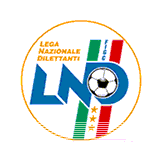 1a Giornata
28/29 Set 2019 – 11/12 Gen 20201a Giornata
28/29 Set 2019 – 11/12 Gen 2020ATLETICO CASARZA LIGURBORGO RAPALLO 98CARASCO 08RUPINARO SPORTFRAMURA MONTARETTOSEGESTA SESTRI LEVANTEMOCONESI FONTANABUONA S.LORENZO DC SANVI GENMONEGLIACORNIA 2003PANCHINAATLETICO SAN SALVATOREVALLE 2015MERELLO UNITED2a Giornata
 5/6 Ott 2019 – 18/19 Gen 20202a Giornata
 5/6 Ott 2019 – 18/19 Gen 2020ATLETICO SAN SALVATOREFRAMURA MONTARETTOBORGO RAPALLO 98PANCHINACORNIA 2003MOCONESI FONTANABUONA MERELLO UNITEDMONEGLIARUPINARO SPORTATLETICO CASARZA LIGURS.LORENZO DC SANVI GENCARASCO 08SEGESTA SESTRI LEVANTEVALLE 20153a Giornata
12/13 Ott 2019 -25/26 Gen 20203a Giornata
12/13 Ott 2019 -25/26 Gen 2020ATLETICO CASARZA LIGURS.LORENZO DC SANVI GENCARASCO 08MOCONESI FONTANABUONA CORNIA 2003MERELLO UNITEDFRAMURA MONTARETTOBORGO RAPALLO 98MONEGLIASEGESTA SESTRI LEVANTEPANCHINARUPINARO SPORTVALLE 2015ATLETICO SAN SALVATORE4a Giornata
19/20 Ott 2019 – 1/2 Feb 20204a Giornata
19/20 Ott 2019 – 1/2 Feb 2020ATLETICO SAN SALVATOREMONEGLIABORGO RAPALLO 98VALLE 2015CARASCO 08CORNIA 2003MOCONESI FONTANABUONA ATLETICO CASARZA LIGURRUPINARO SPORTFRAMURA MONTARETTOS.LORENZO DC SANVI GENPANCHINASEGESTA SESTRI LEVANTEMERELLO UNITED5a Giornata
26/27 Ott 2019 – 8/9 Feb 20205a Giornata
26/27 Ott 2019 – 8/9 Feb 2020ATLETICO CASARZA LIGURCARASCO 08CORNIA 2003SEGESTA SESTRI LEVANTEFRAMURA MONTARETTOS.LORENZO DC SANVI GENMERELLO UNITEDATLETICO SAN SALVATOREMONEGLIABORGO RAPALLO 98PANCHINAMOCONESI FONTANABUONA VALLE 2015RUPINARO SPORT6a Giornata
 2/3 Nov 2019 – 15/16 Feb 20206a Giornata
 2/3 Nov 2019 – 15/16 Feb 2020ATLETICO CASARZA LIGURCORNIA 2003ATLETICO SAN SALVATORESEGESTA SESTRI LEVANTEBORGO RAPALLO 98MERELLO UNITEDCARASCO 08PANCHINAMOCONESI FONTANABUONA FRAMURA MONTARETTORUPINARO SPORTMONEGLIAS.LORENZO DC SANVI GENVALLE 20157a Giornata
9/10 Nov 2019 – 22/23 Feb 20207a Giornata
9/10 Nov 2019 – 22/23 Feb 2020CORNIA 2003ATLETICO SAN SALVATOREFRAMURA MONTARETTOCARASCO 08MERELLO UNITEDRUPINARO SPORTMONEGLIAS.LORENZO DC SANVI GENPANCHINAATLETICO CASARZA LIGURSEGESTA SESTRI LEVANTEBORGO RAPALLO 98VALLE 2015MOCONESI FONTANABUONA 8a Giornata
16/17 Nov 2019 -  29 Feb/1 Mar 20208a Giornata
16/17 Nov 2019 -  29 Feb/1 Mar 2020ATLETICO CASARZA LIGURFRAMURA MONTARETTOBORGO RAPALLO 98ATLETICO SAN SALVATORECARASCO 08VALLE 2015MOCONESI FONTANABUONA MONEGLIAPANCHINACORNIA 2003RUPINARO SPORTSEGESTA SESTRI LEVANTES.LORENZO DC SANVI GENMERELLO UNITED9a Giornata
23/24 Nov 2019 -  7/8 Mar 20209a Giornata
23/24 Nov 2019 -  7/8 Mar 2020ATLETICO SAN SALVATORERUPINARO SPORTCORNIA 2003BORGO RAPALLO 98FRAMURA MONTARETTOPANCHINAMERELLO UNITEDMOCONESI FONTANABUONA MONEGLIACARASCO 08SEGESTA SESTRI LEVANTES.LORENZO DC SANVI GENVALLE 2015ATLETICO CASARZA LIGUR10a Giornata
 30 Nov/1 Dic 2019 – 14/15 Mar 202010a Giornata
 30 Nov/1 Dic 2019 – 14/15 Mar 2020ATLETICO CASARZA LIGURMONEGLIACARASCO 08MERELLO UNITEDFRAMURA MONTARETTOCORNIA 2003MOCONESI FONTANABUONA SEGESTA SESTRI LEVANTEPANCHINAVALLE 2015RUPINARO SPORTBORGO RAPALLO 98S.LORENZO DC SANVI GENATLETICO SAN SALVATORE11a Giornata
7/8 Dic 2019 – 21/22 Mar 202011a Giornata
7/8 Dic 2019 – 21/22 Mar 2020ATLETICO SAN SALVATOREMOCONESI FONTANABUONA BORGO RAPALLO 98S.LORENZO DC SANVI GENCORNIA 2003RUPINARO SPORTMERELLO UNITEDATLETICO CASARZA LIGURMONEGLIAPANCHINASEGESTA SESTRI LEVANTECARASCO 08VALLE 2015FRAMURA MONTARETTO12a Giornata
14/15 Dic 2019 – 28/29 Mar 202012a Giornata
14/15 Dic 2019 – 28/29 Mar 2020ATLETICO CASARZA LIGURSEGESTA SESTRI LEVANTECARASCO 08ATLETICO SAN SALVATOREFRAMURA MONTARETTOMONEGLIAMOCONESI FONTANABUONA BORGO RAPALLO 98PANCHINAMERELLO UNITEDS.LORENZO DC SANVI GENRUPINARO SPORTVALLE 2015CORNIA 200313a Giornata
21/22 Dic 2019 -  4/5 Apr 202013a Giornata
21/22 Dic 2019 -  4/5 Apr 2020ATLETICO SAN SALVATOREATLETICO CASARZA LIGURBORGO RAPALLO 98CARASCO 08CORNIA 2003S.LORENZO DC SANVI GENMERELLO UNITEDFRAMURA MONTARETTOMONEGLIAVALLE 2015RUPINARO SPORTMOCONESI FONTANABUONA SEGESTA SESTRI LEVANTEPANCHINA